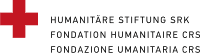 FUNDING APPLICATION TO THE SRC HUMANITARIAN FOUNDATION1.	Applicant organization2.	Project title and summary3.	Strategic ranking4.	Duration of the funding5.	Costs (in CHF)6.	Details of own and third-party contributions7.	Documentation required8.	SignatureNameAddressTelephoneFaxE-mailContact personPartner(s)Title (max. 3 words)Short summary (max. 500 characters, approx. 3 or 4 sentences)Short summary (max. 500 characters, approx. 3 or 4 sentences)What priority does the project correspond to?SRC strategy (which strategic objective does the project fulfil?)DurationStart dateFinish dateNoteIf the project is a follow-up to or part of a current commitment (regardless of its source of funding), the application must include an explanation of why the project cannot be funded from donations, other contributions or bequests.Total project costs (gen. budget)Own or third-party contributionHF contribution applied for+ max. 15% overheadTotal HF application1. year/stage02. year/stage03. year/stage04. year/stage05. year/stage0Total000Own financial contribution
(inc. revenue from services provided)Own non-financial contribution
(if appropriate)Third-party funding grantedPending applications
(in the event of pending applications, please explain what consequences a refusal or acceptance would have) Project description (with introductory executive summary, if description > 5 pages)BudgetTimetable with measureable intermediary objectivesEvaluation concept Contact personFull name Place and dateSignature